https://www.cdc.gov/hiv/library/reports/hiv-surveillance.html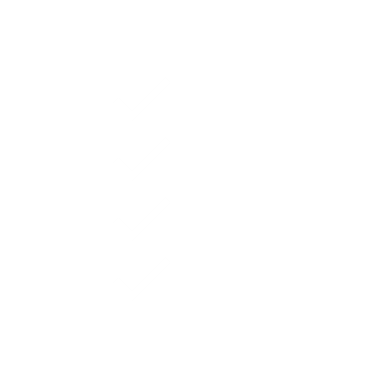 Key Validation ValuesAnswerNumber of patients included in the reportNumber of encounters included in the reportFirst encounter date in reportLast encounter date in reportKey Validation QuestionsDoes every record have a unique patient identifier?Are the distinct values in each field expected? Are there any unexpected missing values?Are any columns empty? If yes, please list:If yes, is this because the information is unavailable in the database, or because there is limited/no data recorded in that field?Are there any similar/alternative fields available?